Сердюк Петр ИльичExperience:Documents and further information:Стаж работы 5-летPosition applied for: Motorman 1st classDate of birth: 15.07.2060 (age: 42)Citizenship: UkraineResidence permit in Ukraine: NoCountry of residence: UkraineCity of residence: CherkasyPermanent address: ул.Вергуновского-10Contact Tel. No: +38 (047) 243-08-61 / +38 (063) 873-92-10E-Mail: lada@mail.ruU.S. visa: NoE.U. visa: NoUkrainian biometric international passport: Not specifiedDate available from: 10.06.2009English knowledge: Not specifiedMinimum salary: 1200 $ per monthPositionFrom / ToVessel nameVessel typeDWTMEBHPFlagShipownerCrewingMotorman 1st class00.00.0000-00.00.0000Dry Cargo-&mdash;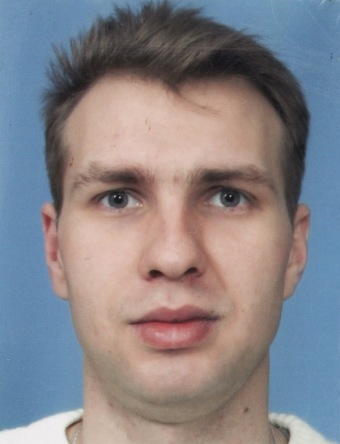 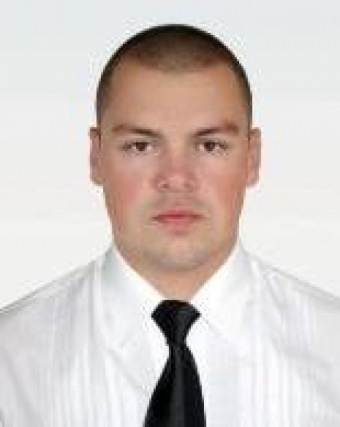 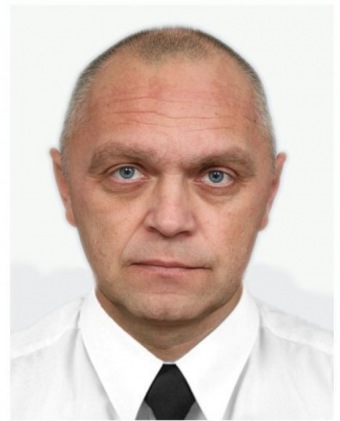 